CONTENTS 1	Introduction	32	References	33	Acronyms	34	Deviations from this Standard	35	Measurements of Electrical Parameters	36	Permitted Connection under the Fast Track Process	47	Auditing	48	Breach of this Procedure	59	Applicable Standards	510	Revision History	5Appendix A	Sample Completed Form	6IntroductionThis document is intended to be used by:This document has been produced to permit installations of generation equipment to be run in parallel with the SSEN network in accordance with the G99 Fast Track Process.This document covers single, split and three phase low voltage generation of ratings up to 32 A per phase. Generators above this rating cannot be considered for Fast Track.To enable connection prior to SSEN undertaking a design study, specific electric parameters have to be measured at the customer’s premises and a certain criterion met.ReferencesThe documents detailed in Table 2.1 - Scottish and Southern Electricity Networks Documents shall be used in conjunction with this document.Table 2.1 - Scottish and Southern Electricity Networks DocumentsAcronymsThe acronyms shown in Table 3.1, are used in this document:Table 3.1 - AcronymsDeviations from this StandardThere are no permitted deviations to this document.Measurements of Electrical ParametersPrior to connection of a generator under the G99 Fast Track Process the information in Table 5.1 is required to be measured and recorded by a competent electrical contractor.The values required are obtained from undertaking two loop tests.The loop tests shall be performed at the incoming isolator of the customer’s consumer unit. Under no circumstances is the SSEN fuse to be removed to undertake these tests.The customer’s consumer unit shall be switched off and the earth connection removed, temporarily, to ensure disconnection of any metallic parallel paths which could distort the readings.Where the incoming supply is TN-C-S the phase to neutral and phase to earth tests are still required.Measurements shall be taken using a calibrated loop impedance meter.Table 5.1 - Electrical ParametersThe complete information, termed the declared values, will be required to be forwarded to SSEN immediately following connection of the generation.Where information is missing the application will be void and SSEN will required the missing information to be provided.Where this information is not provided within 7 working days of the return to the application SSEN will obtain the missing information and recharge the costs to the installer.Permitted Connection under the Fast Track ProcessGeneration is permitted to be connected to the SSEN system under the Fast Track Process where the Phase to Neutral Loop Impedance is less than 180 mΩ. Where it is above this value a G99 application must be made to SSEN to permit a design study to be undertaken.The value shown in 6.1 may be amended as more information is gathered on the interaction of generation with the SSEN LV network. It is therefore important to regularly check the SSEN G81 website and obtain the latest copy of this document.AuditingSSEN reserve the right to verify the measurements submitted.Where the SSEN measured values of phase neutral loop impedance are in excess of 5% of the declared values, SSEN may view this is a breach of the procedure.Breach of this ProcedureA breach of this procedure will most likely result in other customers connected to the SSEN network being subject to ‘interference’ such as voltages outside of the statutory limits or excessive flicker.Such interference will be taken as a breach of clause 26 (1) of the Electricity Safety, Quality and Continuity Regulations. In pursuance of this clause SSEN will require the customer to take such action need to remedy the situation, in a reasonable period of time, as stated in the written notice which will be sent to the customer. This may be as simple as they will not use their generator until remedial works have been completed.If the remedial works are not carried out within the timescale of the notification, then SSEN reserve the right to disconnect the customer’s supply.Applicable StandardsThird Parties must obtain copies of non SSEN Standards, such as BS or ENA documents, from the issuing organisations at their own expense. These documents may be subject to copyright.Documents for use by third parties are classified as Public and are available on the SSEN website, 

https://www.ssen.co.uk/ConnectionsInformation/CompetitionInConnections/Then scroll down for G81 Library and then click on ‘G81’.Revision HistorySample Completed FormThis form is to be used in conjunction with PR-NET-CAB-004NameTitleAuthorElina BezuskoAsset Policy EngineerChecked byJohn R. BakerSenior Technical AuthorityApproved byRodger YuileHead of Strategic Planning and PolicyReferenceTitleFO-NET-CAB-008Notification of Electrical Measurements Required to Enable G99 Fast Track InstallationsAcronymDefinitionSSENScottish and Southern Electricity NetworksLVLow VoltageTN-C-STerra Neutral – Combined - SeparateParameterRequiredPhase to neutral loop impedance - mΩMandatoryPhase to earth loop impedance - mΩMandatoryVoltage - VMandatoryPhotograph of Supply TerminationMandatoryPhotograph of neutral loop impedance being measured (photograph of loop impedance meter)MandatoryProspective short circuit current - AIf available on loop meterProspective earth fault current - AIf available on loop meterNoOverview of AmendmentsPrevious DocumentRevisionAuthorisation01New Documentn/a1.00Rodger Yuile02Declaration Declaration Declaration Declaration Declaration Once populated, please sign below and submit to SSEN to G99fasttrack@sse.com Once populated, please sign below and submit to SSEN to G99fasttrack@sse.com Once populated, please sign below and submit to SSEN to G99fasttrack@sse.com Once populated, please sign below and submit to SSEN to G99fasttrack@sse.com Once populated, please sign below and submit to SSEN to G99fasttrack@sse.com I confirm that the information I have given in this form is true to the best of my knowledge. Electronic Signature is acceptableI confirm that the information I have given in this form is true to the best of my knowledge. Electronic Signature is acceptableI confirm that the information I have given in this form is true to the best of my knowledge. Electronic Signature is acceptableName:R. T. ClarkI confirm that the information I have given in this form is true to the best of my knowledge. Electronic Signature is acceptableI confirm that the information I have given in this form is true to the best of my knowledge. Electronic Signature is acceptableI confirm that the information I have given in this form is true to the best of my knowledge. Electronic Signature is acceptableSignature:R. T. ClarkI confirm that the information I have given in this form is true to the best of my knowledge. Electronic Signature is acceptableI confirm that the information I have given in this form is true to the best of my knowledge. Electronic Signature is acceptableI confirm that the information I have given in this form is true to the best of my knowledge. Electronic Signature is acceptableDate:Section A – Contact DetailsSection A – Contact DetailsSection A – Contact DetailsSection A – Contact DetailsSection A – Contact DetailsInstaller Contact Details Installer Contact Details Installer Contact Details Installer Contact Details Installer Contact Details NameAs above declaration (amend if a different contact is required)As above declaration (amend if a different contact is required)As above declaration (amend if a different contact is required)As above declaration (amend if a different contact is required)CompanyG99 Install LimitedG99 Install LimitedG99 Install LimitedG99 Install LimitedAddress line 1Unit 1, Flexborough Business ParkUnit 1, Flexborough Business ParkUnit 1, Flexborough Business ParkUnit 1, Flexborough Business ParkAddress line 2TownGloucesterGloucesterGloucesterGloucesterPostcodeGL2 8HFGL2 8HFGL2 8HFGL2 8HFContact Number07343 56387607343 56387607343 56387607343 563876Emailrtclark@g99install.comrtclark@g99install.comrtclark@g99install.comrtclark@g99install.comCustomer Contact DetailsCustomer Contact DetailsCustomer Contact DetailsCustomer Contact DetailsCustomer Contact DetailsNameNameK.C. KilmerK.C. KilmerK.C. KilmerContact NumberContact Number07698 35540907698 35540907698 355409EmailEmailkckilmer@set1.co.ukkckilmer@set1.co.ukkckilmer@set1.co.ukInstallation Location Address Installation Location Address Installation Location Address Installation Location Address Installation Location Address Address line 1Address line 110 Appleton Road10 Appleton Road10 Appleton RoadAddress line 2Address line 2TownTownUpper DowntonUpper DowntonUpper DowntonPostcodePostcodeSL4 2WESL4 2WESL4 2WESection B – Electrical ParametersSection B – Electrical ParametersSection B – Electrical ParametersSection B – Electrical ParametersParameterValueValueRequirementPhase to neutral loop impedance (must be 180 mΩ or less)134mΩMandatoryPhase to earth loop impedance 695mΩMandatoryVoltage231VMandatoryProspective short circuit current 1724AIf available on loop meterProspective earth fault current 332AIf available on loop meterPhotograph of Supply TerminationInsert below (click on icon to open up explorer options)Insert below (click on icon to open up explorer options)MandatoryPhotograph of neutral loop impedance being measured (photograph of loop impedance meter)Insert below (click on icon to open up explorer options)Insert below (click on icon to open up explorer options)Mandatory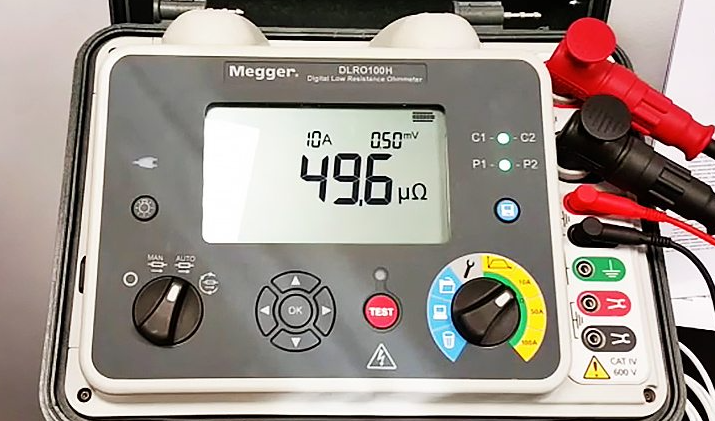 